Урок 146. Монтаж электрических машин. Монтаж трансформаторов.Монтаж электрических машин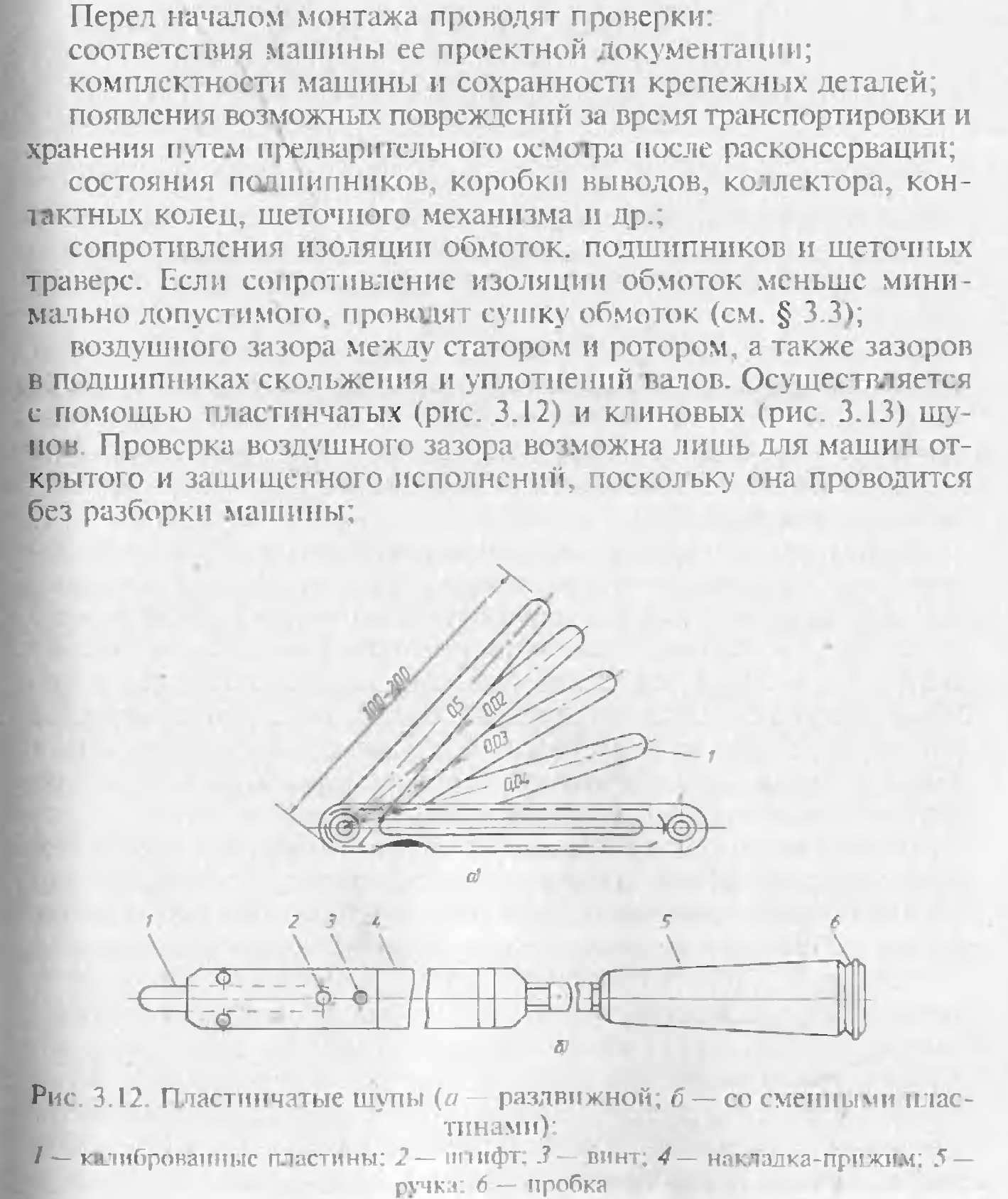 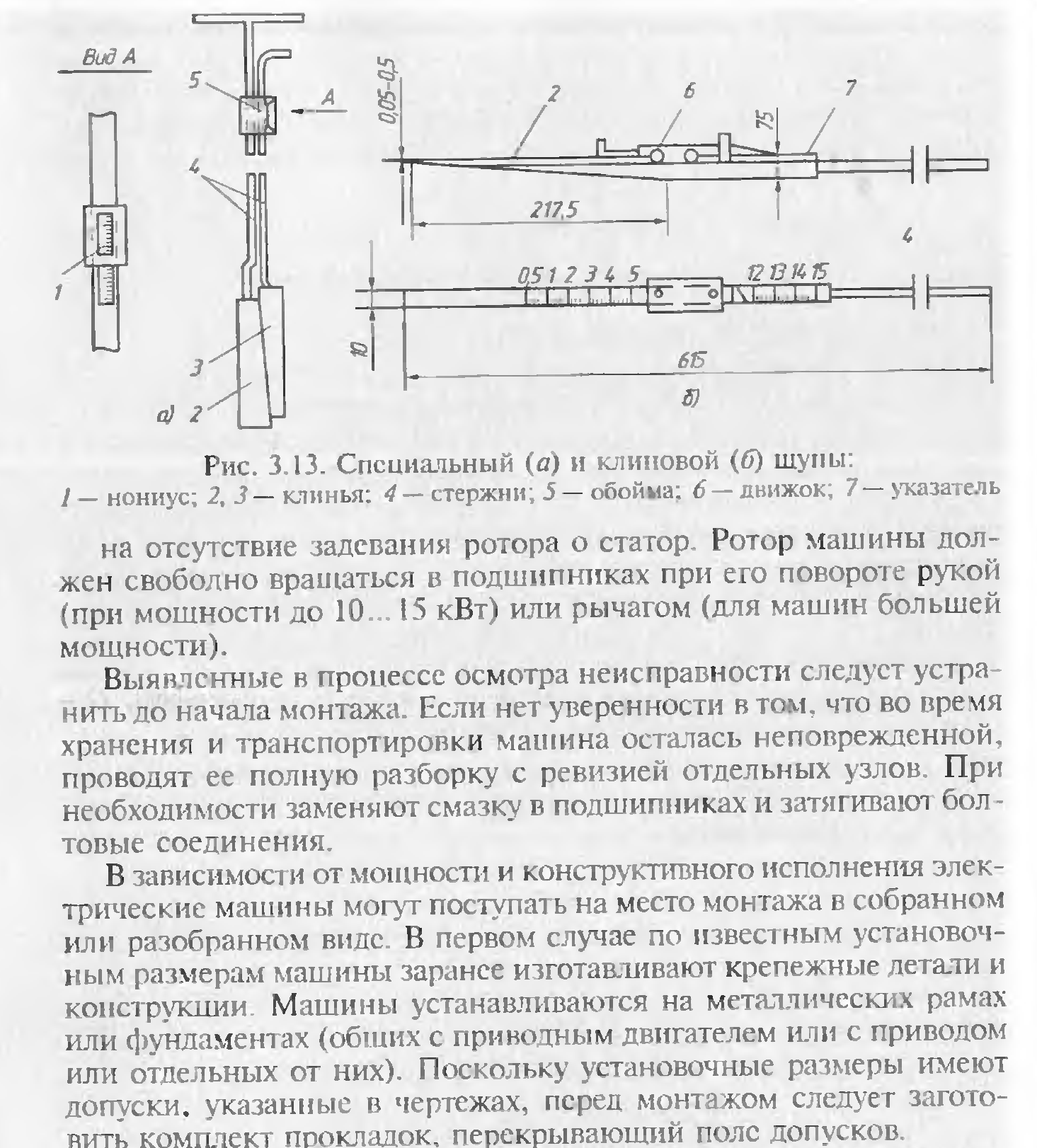 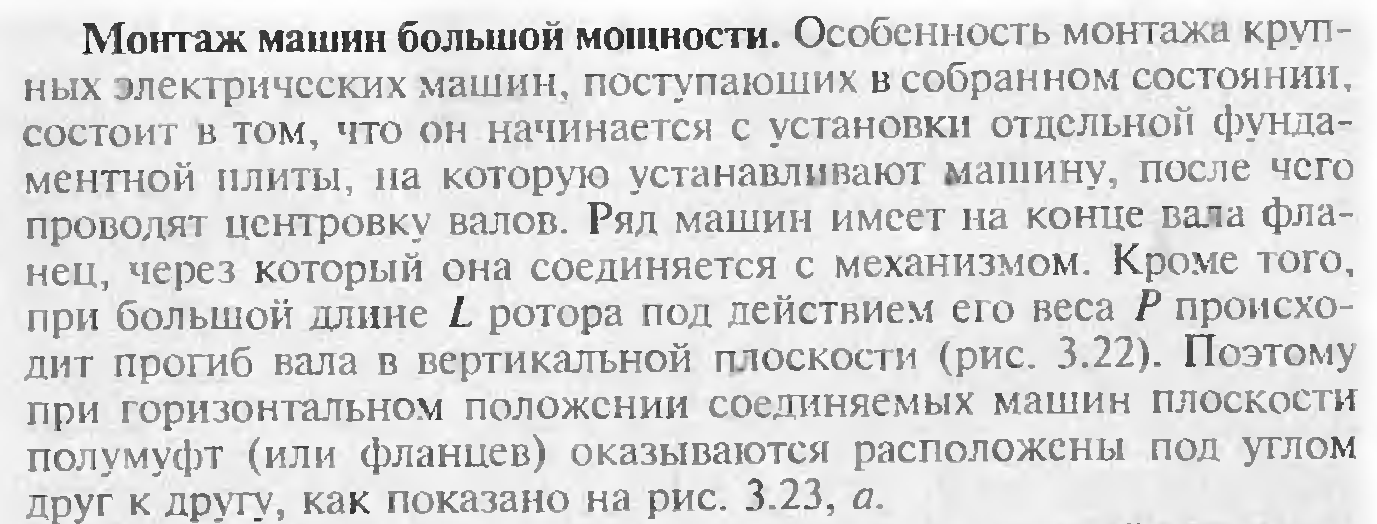 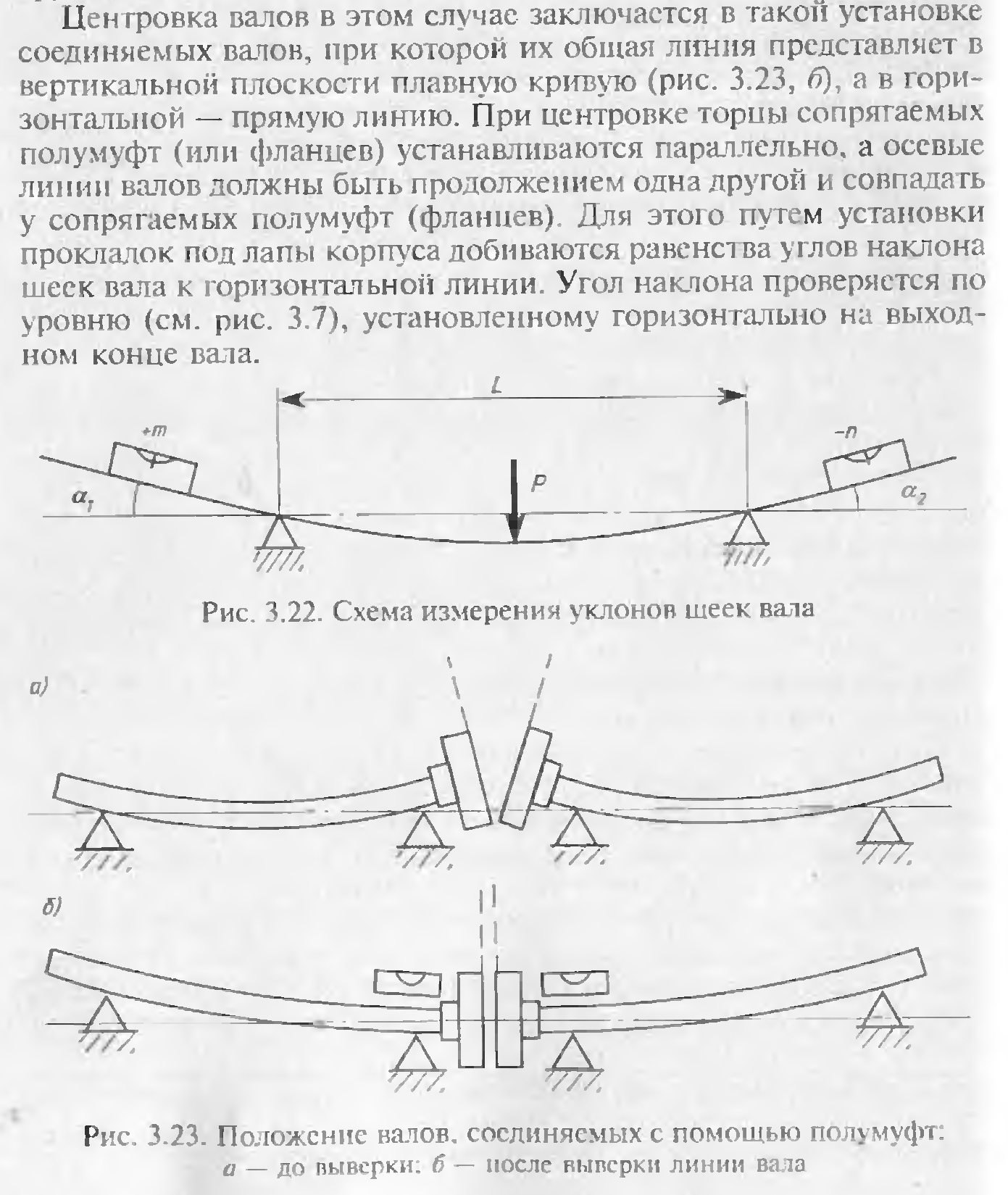 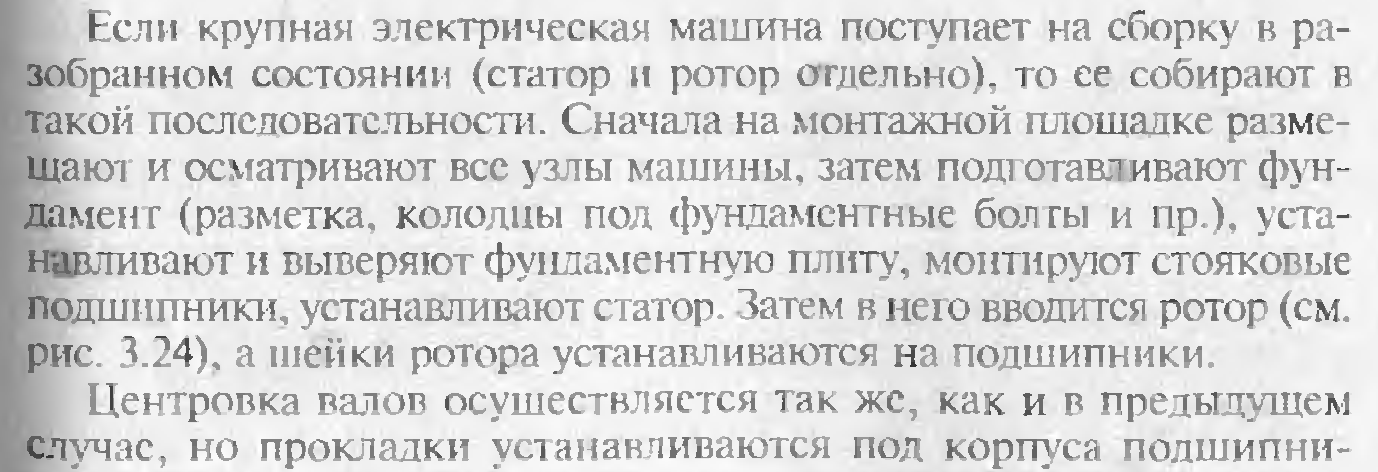 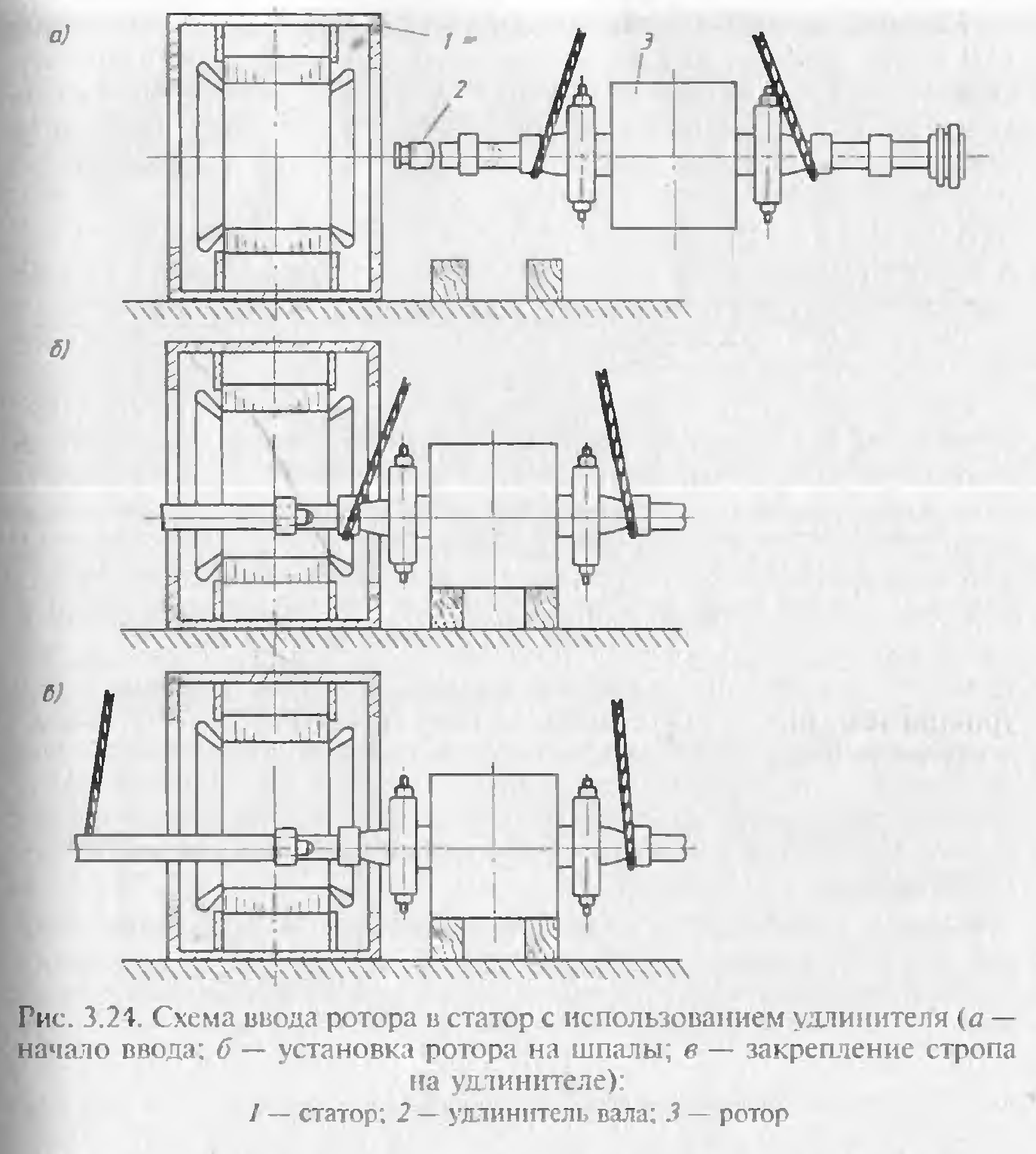 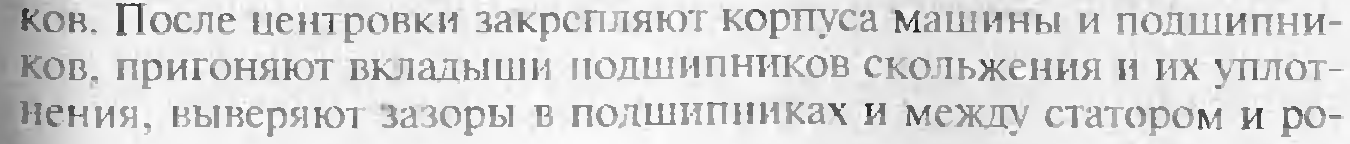 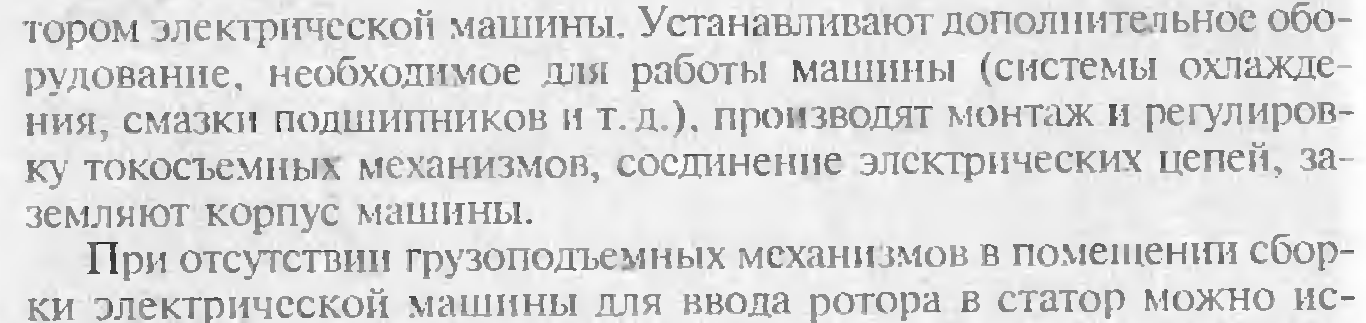 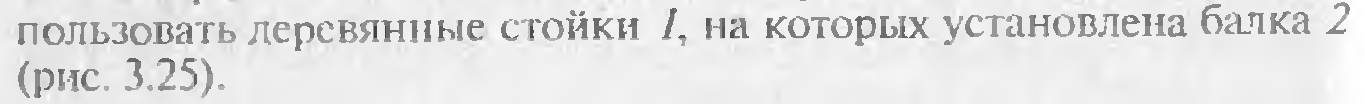 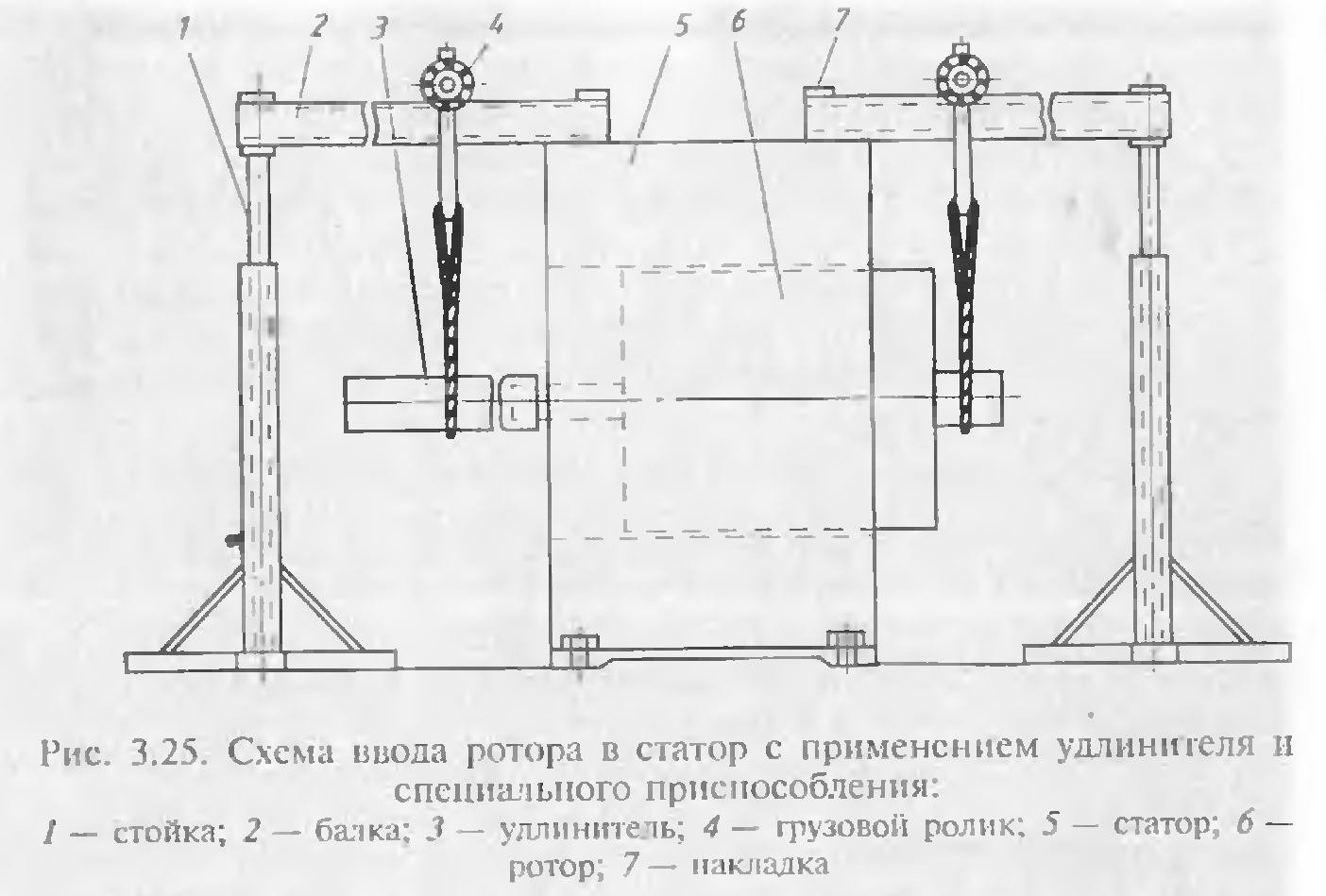 Монтаж трансформаторов.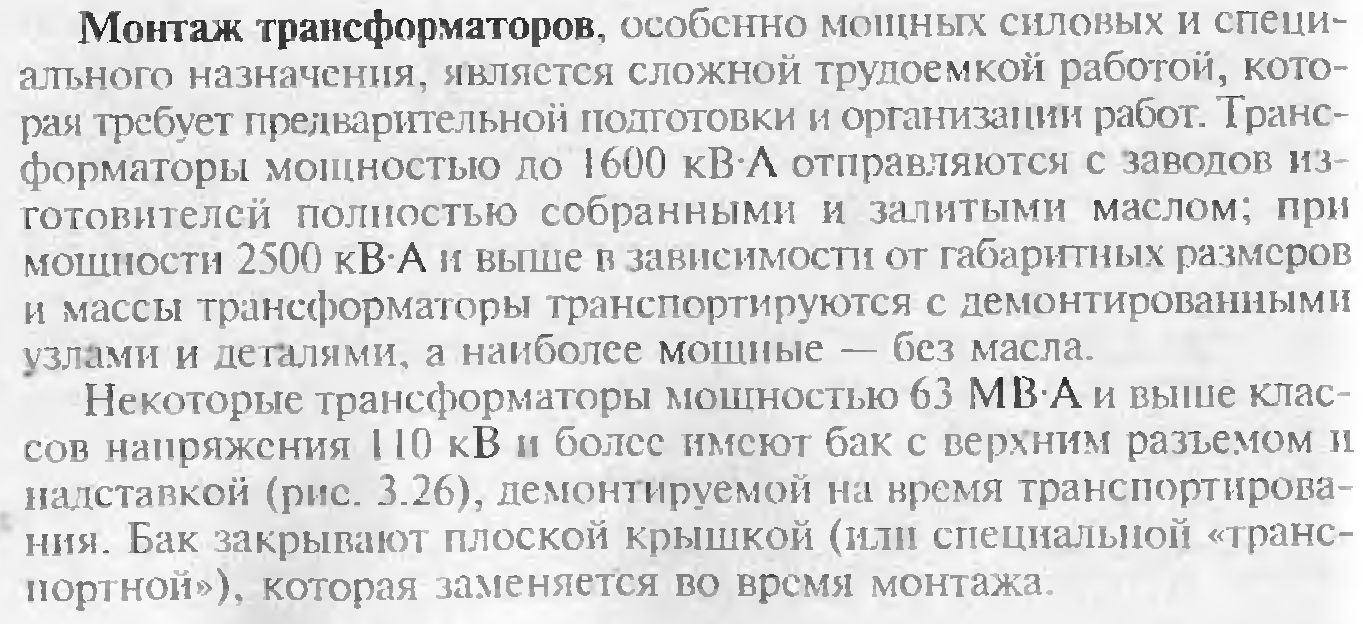 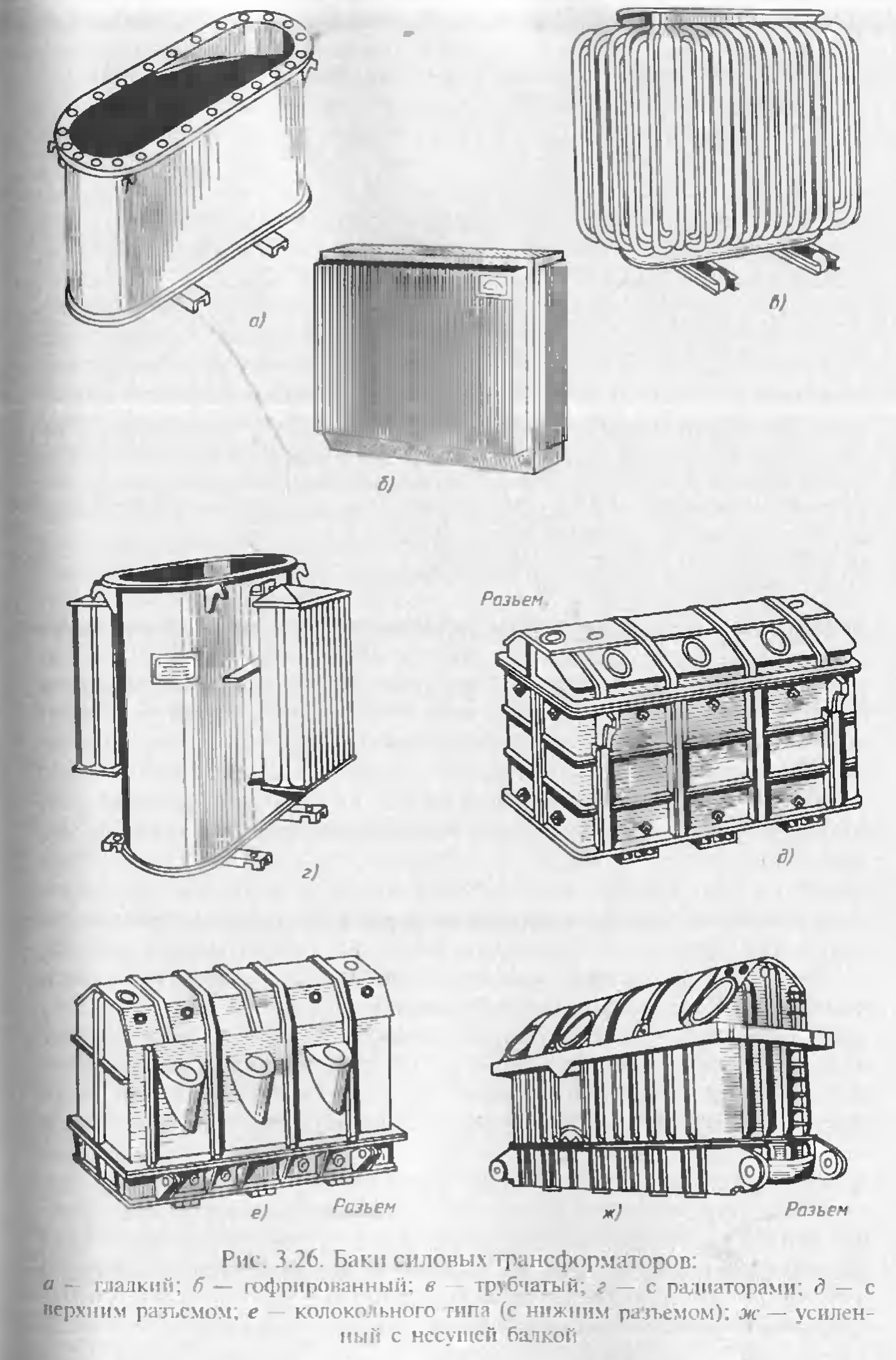 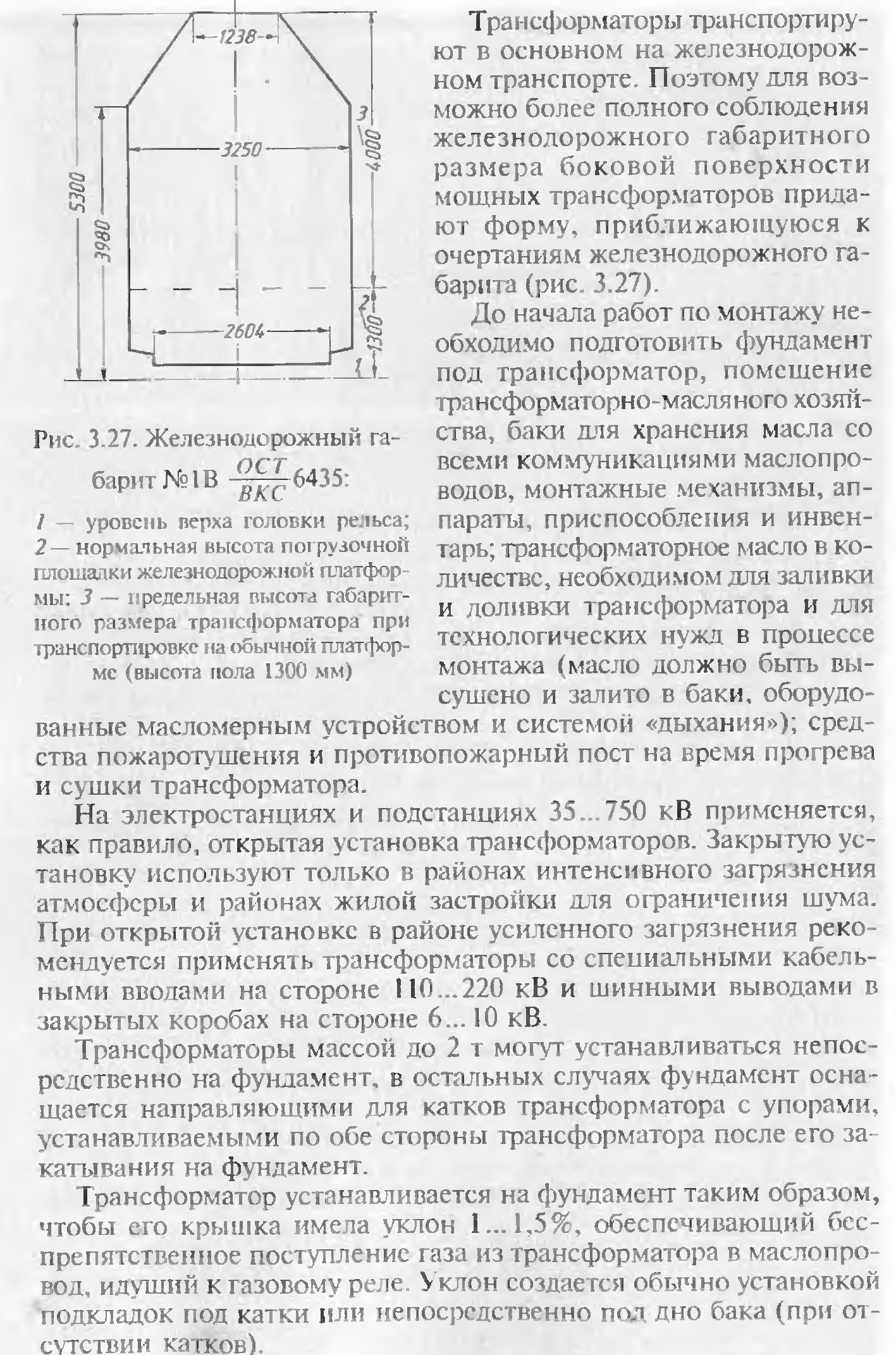 Задание: изучить материал и составить конспект.